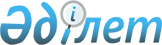 Солтүстік Қазақстан облысы Аққайың ауданы әкімдігінің 2019 жылғы 19 наурыздағы № 64 "Азаматтық қызметшілер болып табылатын және Солтүстік Қазақстан облысы Аққайың ауданының ауылдық жерінде жұмыс істейтін денсаулық сақтау, әлеуметтік қамсыздандыру, білім беру, мәдениет, спорт, ветеринария, орман шаруашылығы және ерекше қорғалатын табиғи аумақтар саласындағы мамандар лауазымдарының тізбесін айқындау туралы" қаулысына өзгерістер енгізу туралыСолтүстік Қазақстан облысы Аққайың ауданы әкімдігінің 2021 жылғы 24 қарашадағы № 289 қаулысы. Қазақстан Республикасының Әділет министрлігінде 2021 жылғы 26 қарашада № 25429 болып тіркелді
      ҚАУЛЫ ЕТЕДІ:
      1. Солтүстік Қазақстан облысы Аққайың ауданы әкімдігінің "Азаматтық қызметшілер болып табылатын және Солтүстік Қазақстан облысы Аққайың ауданының ауылдық жерде жұмыс істейтін денсаулық сақтау әлеуметтік қамсыздандыру, білім беру, мәдениет, спорт, ветеринария, орман шаруашылығы және ерекше қорғалатын табиғи аумақтар, саласындағы мамандар лауазымдарының тізбесін айқындау туралы" 2019 жылғы 19 наурыздағы № 64 қаулысына ( Нормативтік құқықтық актілерді мемлекеттік тіркеу тізілімінде № 5257 болып тіркелген) келесі өзгерістер енгізілсін:
      жоғарыда көрсетілген қаулының тақырыбы жаңа редакцияда жазылсын:
      "Азаматтық қызметшілер болып табылатын және Солтүстік Қазақстан облысы Аққайың ауданының ауылдық жерінде жұмыс істейтін әлеуметтік қамсыздандыру, мәдениет саласындағы мамандар лауазымдарының тізбесін айқындау туралы";
      жоғарыда көрсетілген қаулының 1-тармағы жаңа редакцияда жазылсын:
      "1.Азаматтық қызметшілер болып табылатын және Солтүстік Қазақстан облысы Аққайың ауданының ауылдық жерінде жұмыс істейтін әлеуметтік қамсыздандыру, мәдениет саласындағы мамандар лауазымдарының тізбесі қосымшаға сәйкес айқындалсын.";
      көрсетілген қаулысының қосымшасы осы қаулысының қосымшасына сәйкес жаңа редакцияда жазылсын.
      2. Осы қаулының орындалуын бақылау аудан әкімінің жетекшілік ететін орынбасарына жүктелсін.
      3. Осы қаулы оның алғашқы ресми жарияланған күнінен кейін күнтізбелік он күн өткен соң қолданысқа енгізіледі.
      "КЕЛІСІЛДІ"
      Аққайың аудандық маслихаты Азаматтық қызметшілер болып табылатын және Солтүстік Қазақстан облысы Аққайың ауданының ауылдық жерінде жұмыс істейтін әлеуметтік қамсыздандыру, мәдениет саласындағы мамандар лауазымдарының тізбесі
      1. Әлеуметтік қамсыздандыру саласындағы мамандарының лауазымдары:
      1) Аудандық халықты жұмыспен қамту орталығының аудандық маңызы бар мемлекеттік мекемесінің басшысы;
      2) аудандық маңызы бар ұйымның құрылымдық бөлімшесі болып табылатын үйде қызмет көрсету бөлімшесінің меңгерушісі;
      3) Аудандық маңызы бар жұмыспен қамту орталығының сектор басшысы;
      4) мемлекеттік мекеменің біліктілігі жоғары деңгейдегі жоғары, бірінші, екінші санатты, санаты жоқ маманы – әлеуметтік жұмыс жөніндегі консультанты;
      5) мемлекеттік мекеменің біліктілігі жоғары деңгейдегі жоғары, бірінші, екінші санатты, санаты жоқ маманы – арнаулы әлеуметтік қызметтерге қажеттілікті бағалау және айқындау жөніндегі әлеуметтік қызметкер;
      6) мемлекеттік мекеменің біліктілігі жоғары, орташа деңгейдегі жоғары, бірінші, екінші санатты, санаты жоқ маманы – жұмыспен қамту орталығының (қызметінің) құрылымдық бөлімшесінің маманы, қарттар мен мүгедектерге күтім жасау жөніндегі әлеуметтік қызметкер, психоневрологиялық аурулары бар мүгедек балалар мен 18 жастан асқан мүгедектерге күтім жасау жөніндегі әлеуметтік қызметкер;
      7) ассистент.
      2. Мәдениет саласындағы мамандарының лауазымдары:
      1) аудандық маңызы бар мемлекеттік мекеме мен мемлекеттік қазыналық кәсіпорынның басшысы (директоры);
      2) аудандық маңызы бар мемлекеттік мекеме мен мемлекеттік қазыналық кәсіпорынның басшысының (директорының) орынбасары;
      3) ауылдық маңызы бар мемлекеттік мекеме мен мемлекеттік қазыналық кәсіпорынның басшысы (директоры);
      4) аудандық маңызы бар мемлекеттік мекеме мен мемлекеттік қазыналық кәсіпорынның әдістемелік кабинет, кітапхана меңгерушісі (басшысы);
      5) мемлекеттік мекеме мен мемлекеттік қазыналық кәсіпорынның біліктілігі жоғары, орташа деңгейдегі жоғары, бірінші, екінші санаттағы мамандары – аккомпаниатор, библиограф, кітапханашы, мәдени ұйымдастырушы (негізгі қызметтердің), барлық атаудағы әдістемеші (негізгі қызметтердің), музыкалық жетекші, режиссер,барлық атаудағы суретшілер (негізгі қызметтердің);
      6) мемлекеттік мекеме мен мемлекеттік қазыналық кәсіпорынның біліктілігі жоғары, орташа деңгейдегі санаты жоқ мамандары – аккомпаниатор, библиограф, кітапханашы, мәдени ұйымдастырушы (негізгі қызметтердің), барлық атаудағы әдістемеші (негізгі қызметтердің), музыкалық жетекші, редактор (негізгі қызметтердің), режиссер, хореограф, барлық атаудағы суретшілер (негізгі қызметтердің);
      7) мемлекеттік мекеме мен мемлекеттік қазыналық кәсіпорынның біліктілігі жоғары және орташа деңгейдегі мамандары – дыбыс операторы.
					© 2012. Қазақстан Республикасы Әділет министрлігінің «Қазақстан Республикасының Заңнама және құқықтық ақпарат институты» ШЖҚ РМК
				
      Солтүстік Қазақстан облысыАққайың ауданының әкімі 

Р. Елубаев
Солтүстік Қазақстан облысыАққайың ауданының әкімі2021 жылғы 24 қарашадағы№ 289 қаулысынақосымшаСолтүстік Қазақстан облысыАққайың ауданы әкімдігінің2019 жылғы "19" наурыздағы№ 64 қаулысынақосымша